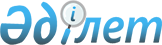 Ұзынкөл ауданы Ершов ауылдық округі және Варваровка ауылының аумақтарындағы туристік кешендер құрылысына арналған учаскеде Шошқалы көлінің су қорғау аймағы мен белдеуін, оларды шаруашылықта пайдаланудың режимі мен ерекше жағдайларын белгілеу туралыКүшін жойғанҚостанай облысының әкімдігінің 2008 жылғы 5 маусымдағы N 326 қаулысы. Қостанай облысы әділет департаментінде 2008 жылғы 15 шілдеде N 3644 тіркелді. Күші жойылды - Қостанай облысы әкімдігінің 2022 жылғы 3 тамыздағы № 344 қаулысымен       Ескерту. Күші жойылды - Қостанай облысы әкімдігінің 03.08.2022 № 344 қаулысымен (алғашқы ресми жарияланған күнінен кейін күнтізбелік он күн өткен соң қолданысқа енгізіледі).       Ескерту. Тақырып жаңа редакцияда - Қостанай облысы әкімдігінің 26.07.2021 № 339 қаулысымен (алғашқы ресми жарияланған күнінен кейін күнтізбелік он күн өткен соң қолданысқа енгізіледі).       Ескерту. Бүкіл мәтін бойынша "селолық" сөзі "ауылдық" сөзімен ауыстырылды - Қостанай облысы әкімдігінің 30.04.2014 № 182 қаулысымен (алғашқы ресми жарияланған күнінен кейін күнтізбелік он күн өткен соң қолданысқа енгізіледі);       "Киевский және Куйбышевский ауылдық округтері аумағындағы" деген сөздер "Киевский ауылдық округі және Варваровка ауылының аумақтарындағы" деген сөздермен ауыстырылды - Қостанай облысы әкімдігінің 27.03.2015 № 111 қаулысымен (алғашқы ресми жарияланған күнінен кейін күнтізбелік он күн өткен соң қолданысқа енгізіледі).       2003 жылғы 9 шілдедегі Қазақстан Республикасы Су кодексінің 39, 116, 125-баптарына, "Қазақстан Республикасындағы жергілікті мемлекеттік басқару және өзін-өзі басқару туралы" 2001 жылғы 23 қаңтардағы Қазақстан Республикасы Заңының 27-бабына сәйкес Қостанай облысының әкімдігі ҚАУЛЫ ЕТЕДІ:      Ескерту. Кіріспе жаңа редакцияда - Қостанай облысы әкімдігінің 04.07.2017 № 328 қаулысымен (алғашқы ресми жарияланған күнінен кейін күнтізбелік он күн өткен соң қолданысқа енгізіледі).
      1. Ұзынкөл ауданы Ершов ауылдық округі және Варваровка ауылының аумақтарындағы туристік кешендер құрылысына арналған учаскеде Шошқалы көлінің су қорғау аймағы мен белдеуі белгіленсін.      Жобада су қорғау аймақтарының ені және ұзындығы бөлінген:      № 1 учаскеде: ені 500 метр, ұзындығы 100 метр, Шошқалы көлі су кемерінің орташа көп жылдық деңгейінен – 93.69 метр. Су қорғау аймағының жалпы алаңы 5,0 гектарды құрайды.      № 2 учаскеде: ені 500 метр, ұзындығы 96 метр, Шошқалы көлі су кемерінің орташа көп жылдық деңгейінен – 93.69 метр. Су қорғау аймағының жалпы алаңы 4,8 гектарды құрайды.      Жобада су қорғау белдеулерінің ені және ұзындығы бөлінген:      № 1 учаскеде: ені 60 метр, ұзындығы 100 метр, Шошқалы көлі су кемерінің орташа көп жылдық деңгейінен – 93.69 метр. Су қорғау белдеуінің жалпы алаңы 0,6 гектарды құрайды.      № 2 учаскеде: ені 60-70 метр, ұзындығы 96 метр, Шошқалы көлі су кемерінің орташа көп жылдық деңгейінен – 93.69 метр. Су қорғау белдеуінің жалпы алаңы 0,58 гектарды құрайды.      Су қорғау аймағы мен белдеудің шекарасы топографиялық жоспарда 1:2000 масштабында салынған.      Ескерту. 1-тармақ жаңа редакцияда - Қостанай облысы әкімдігінің 03.11.2017 № 555 қаулысымен (алғашқы ресми жарияланған күнінен кейін күнтізбелік он күн өткен соң қолданысқа енгізіледі); өзгеріс енгізілді - Қостанай облысы әкімдігінің 26.07.2021 № 339 қаулысымен (алғашқы ресми жарияланған күнінен кейін күнтізбелік он күн өткен соң қолданысқа енгізіледі).
      2. Ұзынкөл ауданы Ершов ауылдық округі және Варваровка ауылының аумақтарындағы туристік кешендер құрылысына арналған учаскеде Шошқалы көлінің су қорғау аймағы мен белдеуін шаруашылықта пайдаланудың режимі мен ерекше жағдайлары қосымшасына сәйкес белгіленсін.      Ескерту. 2-тармақ жаңа редакцияда - Қостанай облысы әкімдігінің 26.07.2021 № 339 қаулысымен (алғашқы ресми жарияланған күнінен кейін күнтізбелік он күн өткен соң қолданысқа енгізіледі).
      3. Осы қаулы алғаш рет ресми жарияланғаннан кейін он күнтізбелік күн өткен соң қолданысқа енгізіледі.      Әкімдік мүшелері:      КЕЛІСІЛДІ Ұзынкөл ауданы Ершов ауылдық округі және Варваровка ауылының аумақтарындағы туристік кешендер құрылысына арналған учаскеде Шошқалы көлінің су қорғау аймағы мен белдеуін шаруашылықта пайдаланудың режимі мен ерекше жағдайлары       Ескерту. Тақырып жаңа редакцияда - Қостанай облысы әкімдігінің 26.07.2021 № 339 қаулысымен (алғашқы ресми жарияланған күнінен кейін күнтізбелік он күн өткен соң қолданысқа енгізіледі).       Ескерту. Қосымша жаңа редакцияда - Қостанай облысы әкімдігінің 04.07.2017 № 328 қаулысымен (алғашқы ресми жарияланған күнінен кейін күнтізбелік он күн өткен соң қолданысқа енгізіледі).      1. Су қорғау белдеулерінің шегінде мыналарға жол берілмейді:      1) су объектілерінің сапалық және гидрологиялық жай-күйін нашарлататын (ластану, қоқыстану, сарқылу) шаруашылық қызметіне немесе өзге де қызметке;      2су шаруашылығы және су жинайтын құрылысжайлар мен олардың коммуникацияларын, көпірлерді, көпір құрылысжайларын, айлақтарды, порттарды, пирстерді және су көлігі қызметіне байланысты өзге де көліктік инфрақұрылым, кәсіпшілік балық өсіру, балық шаруашылығы технологиялық су айдындары объектілерін, жаңартылатын энергия көздерін (гидродинамикалық су энергиясын) пайдалану объектілерін, сондай-ақ су объектісіндегі рекреациялық аймақтарды қоспағанда, демалыс және (немесе) сауықтыру мақсатындағы ғимараттар мен құрылысжайларды салмай, ғимараттар мен құрылысжайларды салуға және пайдалануға. Осы тармақшаның ережесі Қазақстан Республикасы Су кодексінің 125-бабының 7-тармағымен және 145-1-бабымен белгіленген талаптарды ескере отырып қолданылады;      3) бау-бақша егуге және саяжай салуға жер учаскелерін беруге;      4) су объектілерінің және олардың су қорғау аймақтары мен белдеулерінің ластануын болғызбайтын құрылыстармен және құрылғылармен қамтамасыз етілмеген қазіргі бар объектілерді пайдалануға;      5) жекелеген учаскелерді шалғындандыруға, егін егуге және ағаш отырғызуға арналған жерлерді өңдеуді қоспағанда, топырақ және өсімдік қабатын бұзатын жұмыстарды жүргізуге (оның ішінде жер жыртуға, мал жаюға, пайдалы қазбаларды өндіруге);      6) шатыр қалашықтарын, көлік құралдары үшін тұрақты тұрақтарды, малдың жазғы жайылым қостарын орналастыруға;      7) пестицидтер мен тыңайтқыштардың барлық түрлерін қолдануға.      Ескерту. 1-тармаққа өзгерістер енгізілді - Қостанай облысы әкімдігінің 26.07.2021 № 339 қаулысымен (алғашқы ресми жарияланған күнінен кейін күнтізбелік он күн өткен соң қолданысқа енгізіледі).
      2. Су қорғау аймақтарының шегінде мыналарға жол берілмейді:      1) су объектілерін және олардың су қорғау аймақтары мен белдеулерінің ластануы мен қоқыстануын болғызбайтын құрылыстармен және құрылғылармен қамтамасыз етілмеген жаңа және реконструкцияланған объектілерді пайдалануға беруге;      2) ғимараттарға, құрылыстарға, коммуникацияларға және басқа да объектілерге реконструкция жүргізуге, сондай-ақ құрылыс, су түбін тереңдету және жарылыс жұмыстарын жүргізуге, пайдалы қазбалар өндіруге, кәбіл, құбыр және басқа да коммуникацияларды төсеуге, белгіленген тәртіппен жергілікті атқарушы органдармен, бассейндік инспекциялармен, қоршаған ортаны қорғау саласындағы уәкілетті мемлекеттік органмен, халықтың санитариялық-эпидемиологиялық саламаттылығы саласындағы мемлекеттік органмен және басқа да мүдделі органдармен келісілген жобасы жоқ бұрғылау, жер қазу және өзге де жұмыстар жүргізуге;      3) тыңайтқыштар, пестицидтер, мұнай өнімдерін сақтайтын қоймаларды, көлік құралдары мен ауыл шаруашылығы техникасына техникалық қызмет көрсету, оларды жуу пункттерін, механикалық шеберханаларды, тұрмыстық және өнеркәсіп қалдықтарын төгетін құрылғыны, аппаратураларды пестицидтермен толтыратын алаңдарды, авиациялық-химиялық жұмыстар жүргізуге арналған ұшу-қону жолақтарын орналастыруға және салуға, сондай-ақ судың сапасына кері әсер ететін басқа да объектілерді орналастыруға;      4) мал шаруашылығы фермалары мен кешендерін, сарқынды су жинағыштарды, сарқынды сумен суарылатын егістіктерді, зираттарды, мал қорымдарын (биотермиялық шұңқырларды), сондай-ақ жерүсті және жерасты суларының микробпен ластану қаупіне себепші болатын басқа да объектілерді орналастыруға;      5) жүктелім нормасынан асырып мал жаюға, су тоғандарының режимін нашарлататын мал тоғыту мен санитариялық өңдеуге және шаруашылық қызметінің басқа да түрлеріне;      6) су көздеріндегі су кемерінен екі мың метрге жетпейтін қашықтықта орналасқан ауыл шаруашылығы дақылдары мен орман екпелерін пестицидтермен авиациялық өңдеу және авиация арқылы минералдық тыңайтқыштармен қоректендіру тәсілін қолдануға;      7) концентрациясының жол берілетін шегі белгіленбеген пестицидтерді қолдануға, қардың үстіне тыңайтқыш себуге, сондай-ақ залалсыздандырылмаған көң қосылған сарқынды суды және тұрақты хлорорганикалық пестицидтерді тыңайтқыш ретінде пайдалануға.      Су қорғау аймағында мәжбүрлі санитариялық өңдеу жүргізу қажет болған жағдайда уыттылығы әлсіз және орташа тұрақсыз пестицидтерді қолдануға жол беріледі.      Ескерту. 1-тармаққа өзгерістер енгізілді - Қостанай облысы әкімдігінің 26.07.2021 № 339 қаулысымен (алғашқы ресми жарияланған күнінен кейін күнтізбелік он күн өткен соң қолданысқа енгізіледі).

© 2012. Қазақстан Республикасы Әділет министрлігінің «Қазақстан Республикасының Заңнама және құқықтық ақпарат институты» ШЖҚ РМК      Қостанайоблысының әкіміС. КулагинӘкімдіктің
2008 жылғы 5 маусымдағы
N 326 қаулысына қосымша